База данных «Магазин по продаже сотовых телефонов».Разработать базу данных «Магазин по продаже сотовых телефонов», как информационную систему для управления системы продажи мобильных услуг покупателям, управлением составления заказов,  предоставлении информации о товарах, сотрудниках, заказах.Приложение должно обеспечить:Хранение данных.Ввод данных (добавление новых товаров, сотрудников, клиентов, продажу товаров).Редактирование данных (изменение информации о товаре, сотруднике, клиенте).Вывод данных на экранДанный проект должен обеспечить удобный и гибкий способ работы с базой для конечного пользователя. Для этого необходимо спланировать и реализовать необходимое количество форм, запросов и отчётов, которые могут позволять вводить данные в базу и получать из неё необходимые сведения в понятной форме для последующего анализа или печати.Сервер БД и инструмент редактирования баз и таблиц включает в себя MySQL Workbench.

Саму программу можно разрабатывать в любой удобной IDE (также нужно установить одну из), например: Eclipse, NetBeans или IntelliJ IDEA.Сам код программы, по которой пользователь взаимодействует через интерфейс с БД писать на языке Java.Ниже приведена ER-диаграмма.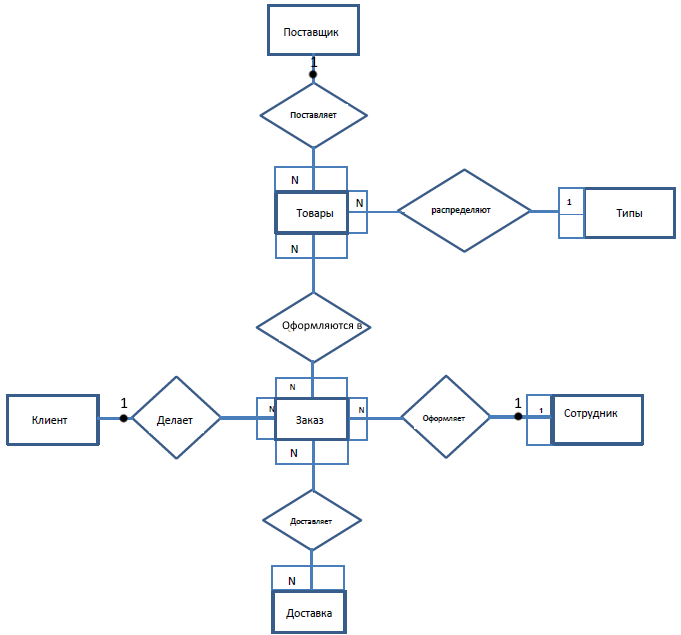 